Teil 1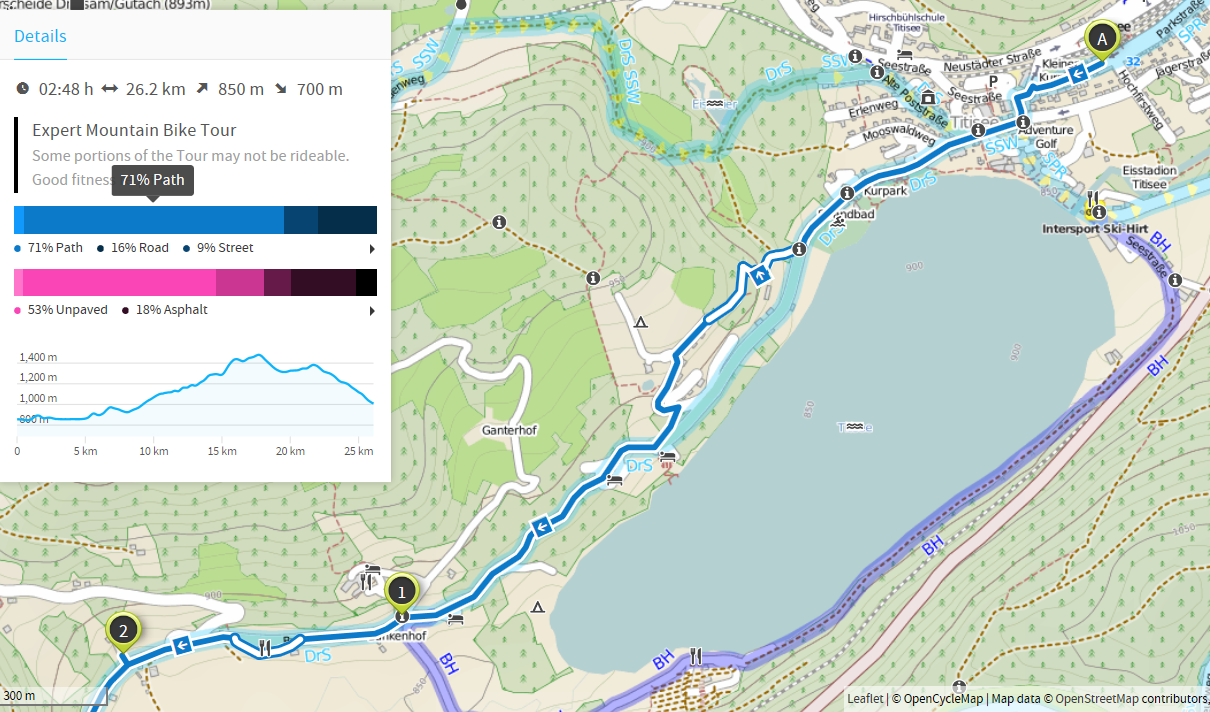 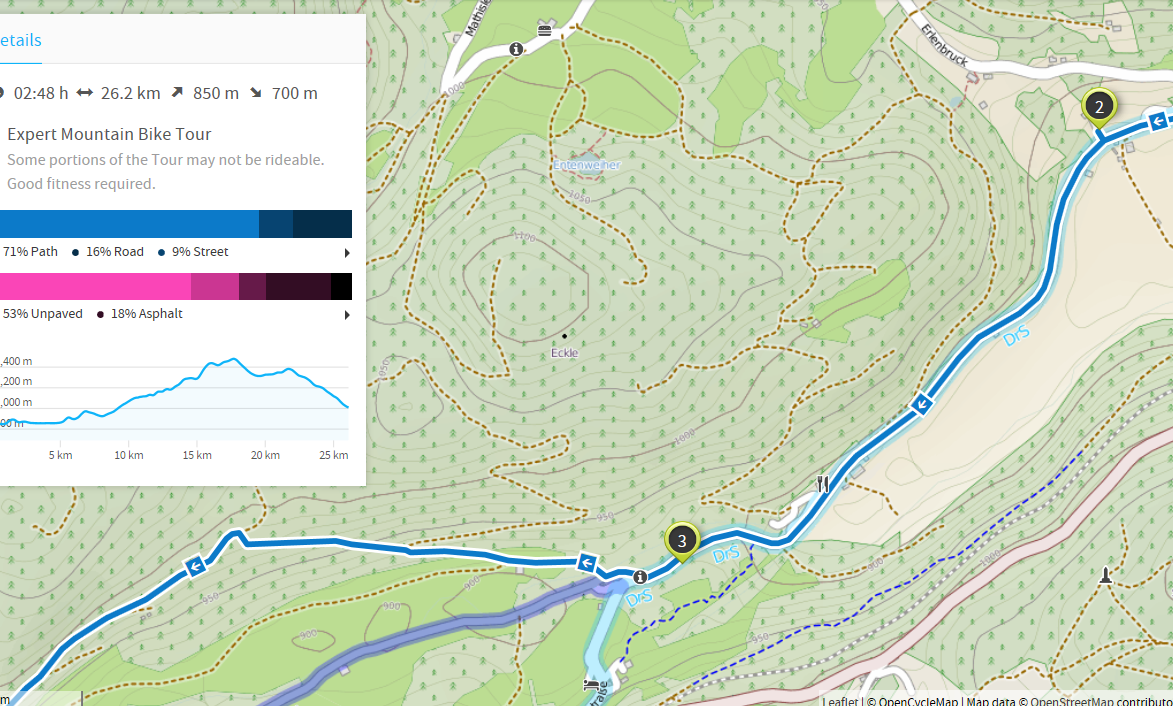 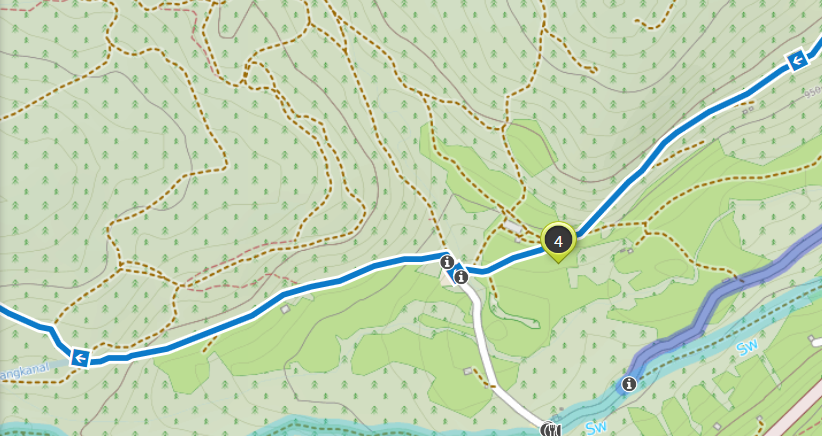 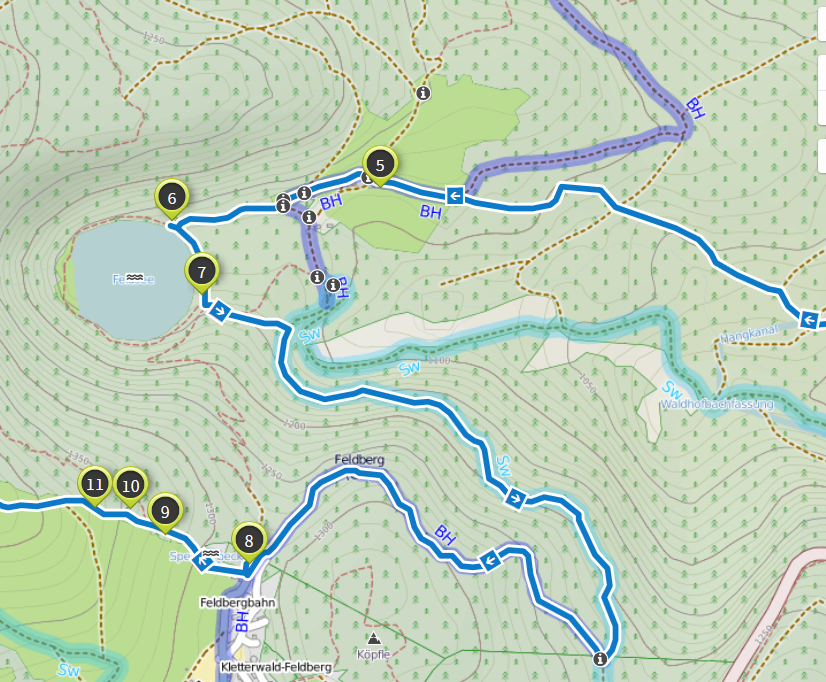 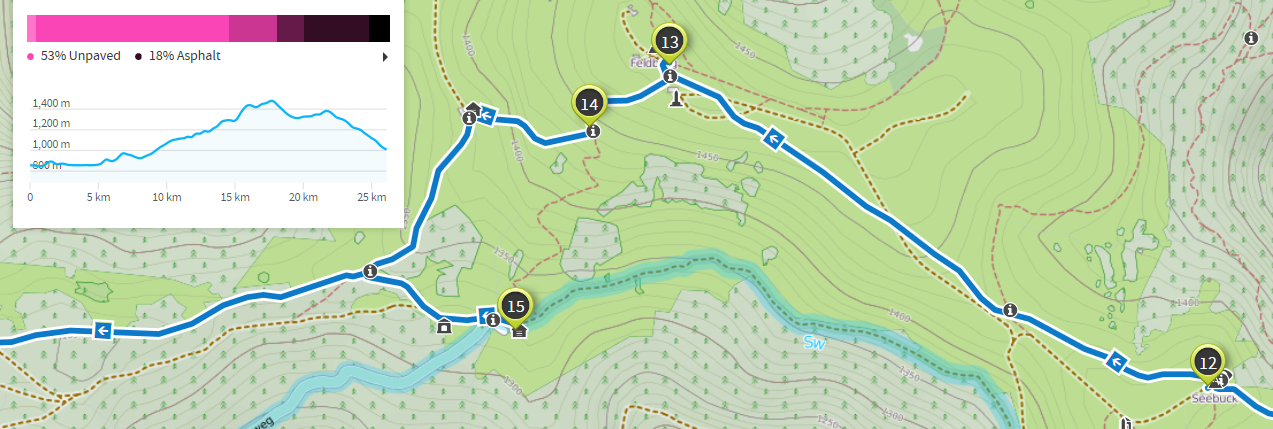 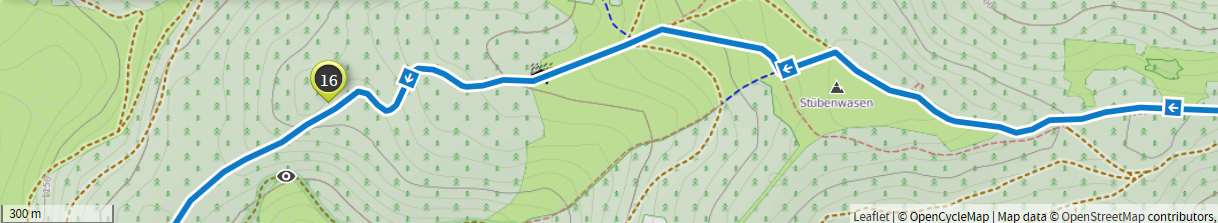 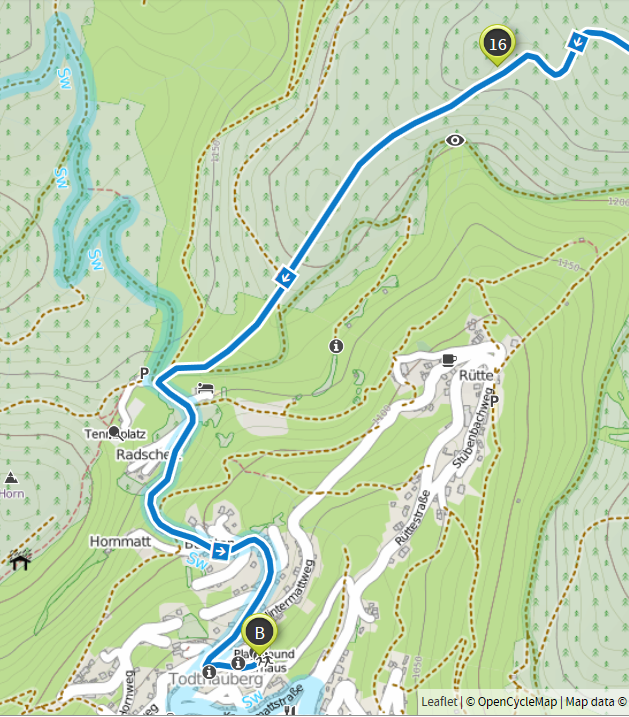 